Publicado en Ciudad de México  el 26/12/2023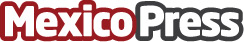 Existen señales para redefinir el éxito: LIT ClubA lo largo de la vida, especialmente en la infancia y juventud, se define el éxito, un concepto que es completamente personal y suele estar asociado con sacar buenas notas académicas, obtener altos puestos de trabajo, tener una figura fantástica y caerle bien a la genteDatos de contacto:Eva ZamoraMilenium Group5544477404Nota de prensa publicada en: https://www.mexicopress.com.mx/existen-senales-para-redefinir-el-exito-lit Categorías: Nacional Educación Sociedad Estado de México Ciudad de México Bienestar http://www.mexicopress.com.mx